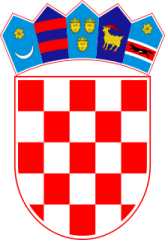     Republika HrvatskaSrednja strukovna školaSamobor, Hebrangova 26.  PRAVILA O IZBORU I IZRADI ZAVRŠNOG RADAZavršni rad učenikov je uradak čijom se izradom i obranom provjeravaju, vrednuju i ocjenjuju učenikove strukovne kompetencije određene razine sukladno razini kvalifikacije koju stječe.Završni rad se sastoji od izradbe završnog rada i obrane završnog rada.Izradba se sastoji od uratka koji može biti: projekt, pokus s elaboratom, praktični rad s elaboratom, složeniji ispitni zadatak ili drugi slični uradak usklađen s nastavnim programom, npr.: PROJEKT, PRAKTIČNI RAD S ELABORATOM, SLOŽENIJI ISPITNI ZADATAK I URADAK S IZLOŽBE INOVATORA  NA KOJOJ JE UČENIK SUDJELOVAO U TIJEKU SREDNJOŠKOLSKOG OBRAZOVANJA U ZEMLJI ILI INOZEMSTVUUčenik rad izrađuje samostalno, ukoliko mentor procijeni da je rad plagiran neće ga prihvatiti. Ukoliko je izradba ocijenjena ocjenom nedovoljan(1) ne može pristupiti obrani, nego se upućuje na ponovnu izradu s izmijenjenom temom.Učenik može predložiti temu, odabir tema za učenike je prema Vremeniku izrade i obrane završnog rada.Učenik izrađuje odnosno piše izradbu pod vodstvom odabranog mentora.Učenici izrađuju završni rad u slobodno vrijeme te s vlastitim financijskim sredstvima.Školski praktikumi i radionice bit će na raspolaganju učenicima u objavljenim terminima tijekom školske godine 2015./2016.Konzultacije s mentorom bit će prema dogovoru, odnosno objavljenim terminima na oglasnim pločama škole.Izabrani mentor će u dogovoru s učenikom odrediti rokove za izvedbe pojedinih faza izrade završnog rada o čemu se vodi evidencija.